Dictée d’entraînement 1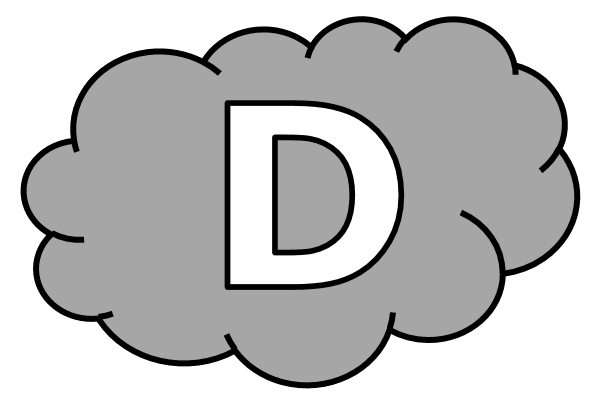 Notre .............................. est protégée par une ...................................... ..................................... . Sans ce ............................................... il n’y aurait aucune .................................... de ................................. sur Terre.Dictée d’entraînement 2......................................... au .................................................... , nous pouvons voir des ........................................... et des ......................................... d’.................................................... .Dictée d’entraînement 3Quand on s’............................................ du ............................ de la Terre, l’................................................... devient moins ...................................... et l’................................................ se raréfie très .......................................................... .Dictées flashs - Liste 20					Prénom : ...................................................Dictée bilanL’............................................ ..................... l’enveloppe .................................. qui ...................................... ................. .................................. notre ......................................... . Elle s’.................................. sur plusieurs .......................................... de ............................................. dans l’espace. Très .................................. au niveau du ............................ , elle ................ .................................... .......................................... avec l’altitude. Sans elle, la Terre ................................ soumise aux ................................................. de ................................................ que ............................................... la Lune ; il n’y ................................... aucun ............................................. météorologique .............. ..................................... ...................................... de vie.Dictées flashs - Liste 20Dictée d’entraînement 1Pendant la dictée, cherche et recopie les bons mots :gazeuse - planète - protégée - atmosphère - phénomèneNotre ................................... est ........................................ par une ....................................... ................................................. . Sans ce ............................................. il n’y aurait aucune trace de vie sur Terre.Dictées flashs - Liste 20Dictée d’entraînement 2Pendant la dictée, cherche et recopie les bons mots :planètes - étoiles - télescope - milliers - pouvonsGrâce au .............................................. , nous .................................... voir des ........................................... et des ......................................... d’............................................. . Dictées flashs - Liste 20Dictée d’entraînement 3Pendant la dictée, cherche et recopie les bons mots :atmosphère - rapidement - dense - sol - Quand............................... on s’éloigne du .......................... de la Terre, l’........................................... devient moins .................................. et l’oxygène se raréfie très ................................................... .Dictées flashs - Liste 20Dictée bilanPendant la dictée, cherche et recopie les bons mots :dense - phénomène - gazeuse - planète - températures - milliers - protège - traceL’atmosphère est l’enveloppe .................................. qui entoure et ............................... notre ....................................... . Elle s’étend sur plusieurs ...................................... de kilomètres dans l’espace. Très ............................... au niveau du sol, elle se raréfie rapidement avec l’altitude. Sans elle, la Terre serait soumise aux extrêmes de ......................................... que connaît la Lune ; il n’y aurait aucun ........................................... météorologique et aucune ............................. de vie.CompétenceDans le texteRéussiteJe sais écrire les mots de la liste.12Je sais faire les accords dans le groupe nominal.4Je sais faire les accords entre le verbe et le sujet.8Je sais écrire les homophones grammaticaux.4